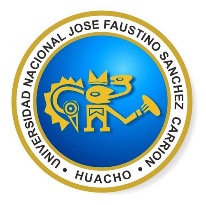 UNIVERSIDAD NACIONAL “José Faustino Sánchez Carrión”FACULTAD DE INGENIERÍA  INDUSTRIAL, SISTEMAS E INFORMATICAEscuela Académico Profesional de Ingeniería de SistemasDocente: Ing. Moisés Emilio ARMAS INGASEMESTRE 2018 – IDATOS GENERALESII.	SUMILLA Y DESCRIPCIÓN DEL CURSO III. CAPACIDADES AL FINALIZAR EL CURSOIV. INDICADORES DE CAPACIDADES AL FINALIZAR EL CURSOV.- DESARROLLO DE LAS UNIDADES DIDACTICAS:	VI.	MATERIALES EDUCATIVOS Y OTROS RECURSOS DIDÁCTICOSMedios.- Audiovisuales, software estadístico, textos de especialidad, resúmenes, guías, separatas, Páginas web de Internet.	Materiales.- Materiales de oficina, pizarra, plumones, retroproyector o Data show, otrosVII. EVALUACIÓNASPECTOS Y TÉCNICAS DE EVALUACIÓN:De conformidad con lo establecido en el Reglamento Académico, se tomarán tres tipos de exámenes: Conceptual, Procedimental y Afectivo, cuyas características son:Conceptual (Conocimiento): Examen escrito sobre la aplicabilidad de los temas relacionados en los tópicos de los principios teóricos de los temas tratados de la Inferencia Estadística.Procedimental (Producto): Ejercicios prácticos y desarrollo de casos, para la elaboración y explicación de procesos formativos: observación sistemática de su juicio crítico desde la perspectiva de la inferencia estadística. Los alumnos también deberán resolver y explicar problemas tipos en un idioma extranjero, de acuerdo a la evaluación de los módulos.Afectivo (Desempeño): Observación sistemática y capacidad de juicio crítico del alumno por resolver los problemas que afectan a las sociedades, sobre la perspectiva de la inferencia estadística. En las semanas cuatro, ocho, doce y dieciséis se tomarán los tres tipos de exámenes, resumidos en PM1, PM2, PM3 y PM4; cada uno de ellos afectados por un factor de ponderación, según lo establecido en el Reglamento Académico.El promedio final del curso, denotado por PF, se determinará por:PF = La nota mínima para aprobar el curso será de PF = 10,5VIII. REFERENCIAS BIBLIOGRAFICAS Y REFERENCIAS WEBUNIDAD DIDACTICA I:Cardiel López, N., Gorgas García, J., & Zamorano Calvo, J. (2011). Estadística Básica para Estudiates de Ciencias. Madrid - España: Facultad de Ciencias Físicas Universidad Complutense.Casella, G., & Reiger, R. L. (Second Edition 2002). Statistical Inference. California - USA: Duxbury Advanced Series Thomson Learning.Dekking, F., Kraaikamp, C., Lopuhaä, H., & Meester, L. (2005). A Modern Introduction to Probability. London - R.U.: Verlog London - Limited.Devore, J. (2006). Probabilidad y Estadística para Ingeniería y Cienciasa. México: Thomson.Mann, P. S., & Cristopher, J. L. (2010). Introductory Statistics. Washington - USA: Ed. John Wiley & Sons inc.Mendenhall, W., Beaver, B. M., & Beaver, R. J. (2010). Introducción a la Probabilidad y Estadística. México: Cengage Learning Editores, S.A. C.V.Navidi, W. (2005). Estadística para Científicos e Ingenieros. México: Mc Graw Hill.Nieves Hurtado, A., & Domínguez Sánchez, F. (2010). Probabilidad y Estadística para Ingeniería. México: Mc. Graw Hill.Walpole, R., Myers, R., & Myers, S. (2007). Probabilidad y Estadística. México: Prentice Hall.UNIDAD DIDACTICA II:Cardiel López, N., Gorgas García, J., & Zamorano Calvo, J. (2011). Estadística Básica para Estudiates de Ciencias. Madrid - España: Facultad de Ciencias Físicas Universidad Complutense.Casella, G., & Reiger, R. L. (Second Edition 2002). Statistical Inference. California - USA: Duxbury Advanced Series Thomson Learning.Dekking, F., Kraaikamp, C., Lopuhaä, H., & Meester, L. (2005). A Modern Introduction to Probability. London - R.U.: Verlog London - Limited.Devore, J. (2006). Probabilidad y Estadística para Ingeniería y Cienciasa. México: Thomson.Mann, P. S., & Cristopher, J. L. (2010). Introductory Statistics. Washington - USA: Ed. John Wiley & Sons inc.Mendenhall, W., Beaver, B. M., & Beaver, R. J. (2010). Introducción a la Probabilidad y Estadística. México: Cengage Learning Editores, S.A. C.V.Navidi, W. (2005). Estadística para Científicos e Ingenieros. México: Mc Graw Hill.Walpole, R., Myers, R., & Myers, S. (2007). Probabilidad y Estadística. México: Prentice Hall.http://www.saylor.org/book  (introduction Statistics)UNIDAD DIDACTICA III:Casella, G., & Reiger, R. L. (Second Edition 2002). Statistical Inference. California - USA: Duxbury Advanced Series Thomson Learning.Mann, P. S., & Cristopher, J. L. (2010). Introductory Statistics. Washington - USA: Ed. John Wiley & Sons inc.Mendenhall, W., Beaver, B. M., & Beaver, R. J. (2010). Introducción a la Probabilidad y Estadística. México: Cengage Learning Editores, S.A. C.V.Navidi, W. (2005). Estadística para Científicos e Ingenieros. México: Mc Graw Hill.Pérez López , C. (2005). Métodos Estadísticos Avanzados. Madrid - España: Thomson.Pérez López, C. (2013). Diseño de Experimentos. Madrid - España: IBERGARCETA.Rodriguez Huertas, R., Gómez Mellado, A., Marin Trechera, L., & Fandiño Patiño, S. (2005). Estadística Industrial. Cádiz - España: Escuela Superior de Ingeniería.Walpole, R., Myers, R., & Myers, S. (2007). Probabilidad y Estadística. México: Prentice Hall.http://www.lardbucket.org (Beginning Statistics, 2012).UNIDAD DIDACTICA IV:Casella, G., & Reiger, R. L. (Second Edition 2002). Statistical Inference. California - USA: Duxbury Advanced Series Thomson Learning.Mann, P. S., & Cristopher, J. L. (2010). Introductory Statistics. Washington - USA: Ed. John Wiley & Sons inc.Navidi, W. (2005). Estadística para Científicos e Ingenieros. México: Mc Graw Hill.Walpole, R., Myers, R., & Myers, S. (2007). Probabilidad y Estadística. México: Prentice Hall.Weimer, R. (2005). Estadística. México: CECSA.http://www.lardbucket.org (Beginning Statistics, 2012).Referencias complementarias Web:http://www.redeco.economia.unam.mx/home/Pdf/bibliografia/Traduccion_de_capitulos_del_libro_de_Aris_spanos.pdf Teoría de la Probabilidad e Inferencia Estadística.file:///C:/Users/W8/Downloads/ESTADISTICA%20INFERENCIAL-ESTADISTICA%20INFERENCIAL.pdf Una Introducción a la Estadística Inferencialhttp://www4.ujaen.es/~ajsaez/recursos/EstadisticaIngenieros.pdf Apuntes de Estadística para ingenieros.http://taylor.us.es/componentes/mcalle/MetodosEstadisticosIngenieria/Libros/Libro.EstadisticaIndustrialParaIngenieros.pdf Estadística Industrial (Temas de Estadística para Ingenieros)http://pendientedemigracion.ucm.es/info/Astrof/users/jaz/ESTADISTICA/libro_GCZ2009.pdf Estadística Básica para Estudiantes de Ciencias.http://www.estebansaporiti.com.ar/spiegel.pdf Teoría Elemental del MuestreoProf. Moisés Emilio ARMAS INGADNU 064e-mail: emiarin@gmail.comCÓDIGO DE LA ASIGNATURA32 04 303DEPARTAMENTO ACADÉMICOINGENIERÍA INDUSTRIALESCUELA ACADÉMICO PROFESIONALINGENIERÍA DE SISTEMASLÍNEA DE CARRERAFORMACIÓN BÁSICACICLOIIIHORAS SEMANALESTEORIA : 03 HORAS    PRÁCTICAS: 02 HORAS   (TOTAL: 05 HORAS/SEMANA)SEMESTRE ACADÉMICO2018 – IPRE-REQUISITOESTADÍSTICA DESCRIPTIVADOCENTE RESPONSABLEIng. Moisés Emilio ARMAS INGA  (CIP N° 19771)e-mail: emiarin@gmail.comAl finalizar el curso, el estudiante de ingeniería de sistemas, será capaz de estimar diferentes tipos de parámetros poblacionales dentro del contexto de su carrera profesional, seleccionando muestras poblacionales, los cuales  coadyuvan  a una correcta toma de decisiones a los investigadores o empresas que los requieran los servicios de éstas técnicas;  para ello el temario del curso consta de: estimación de parámetros mediante los métodos: puntual, por intervalos de confianza y prueba de hipótesis; pruebas de contingencia; diseños experimentales mediante las técnicas de diseño completamente al azar, diseño de bloques al azar y cuadrado latino; análisis de regresión simple, utilizando como herramientas de apoyo los software estadísticos: SPSS y Minitab.CAPACIDAD DE LA UNIDAD DIDACTICANOMBRE DE LA UNIDAD DIDACTICASEMANAS UNIDAD IEn el contexto de los requerimientos de las necesidades de la carrera profesional del ingeniero de sistemas, en la investigación y las empresas, resuelve correctamente la necesidad de estimación de parámetros poblaciones mediante los métodos puntual e intervalos de confianza.ESTIMACIÓN DE PARÁMETROS: PUNTUAL Y POR INTERVALOS DE CONFIANZA1°, 2°, 3°,UNIDADIIEn el contexto de los requerimientos de las necesidades de la carrera profesional del ingeniero de sistemas, en la investigación y las empresas, resuelve correctamente la necesidad de estimación de parámetros poblaciones mediante pruebas de hipótesis.PRUEBAS DE HIPÓTESIS PARA LA ESTIMACIÓN DE PARÁMETROS4°, 5°, 6°, 7°UNIDADIIIEvalúa correctamente, con la ayuda del software Minitab y SPSS, los resultados de los tres diseños experimentales de las muestras estadísticas, a fin de ser implementados en las diferentes soluciones a los problemas generados en el contexto del campo productivo y social del ingeniero de sistemas.  ANÁLISIS DE VARIANZA9°, 10°, 11°, 12°UNIDADIVDiagnostica la relación entre las variables independiente y dependiente de poblaciones que se distribuye normalmente, para construir diferentes modelos de regresión simple, que permitan explicar el comportamiento de las situaciones observadas  y predecir comportamientos a futuro o para eventos hipotéticos.ANÁLISIS DE REGRESIONES  13°, 14°, 15°NÚMERO INDICADORES DE CAPACIDAD AL FINALIZAR EL CURSO1Estima un parámetro poblacional de manera puntual, seleccionada de su muestra.2Estima un parámetro poblacional por intervalos de confianza, seleccionada de su muestra.3Resuelve la necesidad de estimar tamaños muestrales para desarrollar investigaciones.4Construye dos tipos de hipótesis: nula y alternativa, a fin optar por una mejor investigación que apoya la toa de decisiones.5Explica el comportamiento poblacional de las muestras poblacionales mediante prueba de hipótesis.6Explica las características de dos poblacionales mediante prueba de hipótesis.7Explica la necesidad de construir modelos de diseños experimentales a fin de concluir métodos de implementarlos en los contextos estudiados.8Evalúa logros obtenidos en los indicadores precedentes.9Evalúa un diseño estadístico completamente al azar con diferentes tratamientos a fin de concluir qué métodos se seleccionará para continuar con la investigación.10Evalúa el tratamiento más idóneo a adoptar, utilizando la prueba de Tukey, en el diseño completamente al azar.11Evalúa un modelo de diseño experimental de bloques al azar, considerando dos factores.12Evalúa un modelo de diseño de cuadrado latino, considerando tres factores.13Evalúa el comportamiento de dos variables categóricas, a fin de descubrir una relación entre ellas.14Adopta los modelos de regresión simple, validados con las pruebas de hipótesis.15Explica a modelos de regresión múltiple.16Evalúa logros obtenidos en los indicadores precedentes.CAPACIDAD  DE LA UNIDAD DIDÁCTICA I : En un mundo globalizado, de mercado cambiante y dinámico, identifica parámetros poblacionales ejecutando estimaciones mediante intervalos de confianza para observar las características poblacionales.CAPACIDAD  DE LA UNIDAD DIDÁCTICA I : En un mundo globalizado, de mercado cambiante y dinámico, identifica parámetros poblacionales ejecutando estimaciones mediante intervalos de confianza para observar las características poblacionales.CAPACIDAD  DE LA UNIDAD DIDÁCTICA I : En un mundo globalizado, de mercado cambiante y dinámico, identifica parámetros poblacionales ejecutando estimaciones mediante intervalos de confianza para observar las características poblacionales.CAPACIDAD  DE LA UNIDAD DIDÁCTICA I : En un mundo globalizado, de mercado cambiante y dinámico, identifica parámetros poblacionales ejecutando estimaciones mediante intervalos de confianza para observar las características poblacionales.CAPACIDAD  DE LA UNIDAD DIDÁCTICA I : En un mundo globalizado, de mercado cambiante y dinámico, identifica parámetros poblacionales ejecutando estimaciones mediante intervalos de confianza para observar las características poblacionales.CAPACIDAD  DE LA UNIDAD DIDÁCTICA I : En un mundo globalizado, de mercado cambiante y dinámico, identifica parámetros poblacionales ejecutando estimaciones mediante intervalos de confianza para observar las características poblacionales.CAPACIDAD  DE LA UNIDAD DIDÁCTICA I : En un mundo globalizado, de mercado cambiante y dinámico, identifica parámetros poblacionales ejecutando estimaciones mediante intervalos de confianza para observar las características poblacionales.CAPACIDAD  DE LA UNIDAD DIDÁCTICA I : En un mundo globalizado, de mercado cambiante y dinámico, identifica parámetros poblacionales ejecutando estimaciones mediante intervalos de confianza para observar las características poblacionales.SemanadíaContenidos Contenidos Contenidos Contenidos Estrategia didácticaEstrategia didácticaIndicadores de logro de la capacidad SemanadíaConceptualProcedimentalProcedimentalActitudinalEstrategia didácticaEstrategia didácticaIndicadores de logro de la capacidad 1°02/04/2018Estimación de parámetros poblacionales. Estimación puntual. Estimador insesgado. Estimación de la media poblacional. Ejecuta técnicas manuales y con la ayuda del software la manera de estimar un parámetro poblacional puntualmente. Ejecuta técnicas manuales y con la ayuda del software la manera de estimar un parámetro poblacional puntualmente. Controla la estimación puntual de  los parámetros poblaciones, escogiendo los procedimientos adecuados. Presentación de prospectivas en videos, y clase magistral expositiva.Presentación de prospectivas en videos, y clase magistral expositiva.Estima puntualmente una media poblacional con distribución normal.  ESTIMACION DE PARAMETROS: PUNTUAL Y POR INTERVALOS DE CONFIANZA2°09/04/2018Estima medias y proporciones poblacionales por intervalos de confianza, dado un nivel de confianza, con muestras grandes y pequeñas.Obtiene los intervalos de confianza de las medias y proporciones poblacionales, utilizando técnicas estadísticas y con la ayuda del software Minitab.Obtiene los intervalos de confianza de las medias y proporciones poblacionales, utilizando técnicas estadísticas y con la ayuda del software Minitab.Resuelve problemas de estimación de las medias y proporciones poblacionales con los niveles de confianza establecido.Uso de equipo multimedia y pizarra.  Clase interactiva entre profesor-alumno.Uso de equipo multimedia y pizarra.  Clase interactiva entre profesor-alumno.Calcula el intervalo de confianza de la media y proporción poblacional a un nivel de confianza determinado.ESTIMACION DE PARAMETROS: PUNTUAL Y POR INTERVALOS DE CONFIANZA3°16/04/2018Estima la diferencia de medias poblacionales, la varianza y las razones de varianza poblacionales, dado un nivel de confianza.Obtiene los intervalos de confianza de la diferencia de dos medias poblacionales, pareadas y no pareadas; así mismo de la varianza y de dos razones de varianza. Obtiene los intervalos de confianza de la diferencia de dos medias poblacionales, pareadas y no pareadas; así mismo de la varianza y de dos razones de varianza. Resuelve problemas de estimación de parámetros poblacionales con los niveles  de confianza establecido.Equipo y materiales de campo determinados por los estudiantes en encuestas desarrolladas.Equipo y materiales de campo determinados por los estudiantes en encuestas desarrolladas.Estima parámetros poblacionales de la diferencia de dos medias pareadas y no; estima la varianza y las razones de varianza  por intervalos de confianza.4°23/04/2018Diseña un contraste de hipótesis estadística construyendo una hipótesis nula e hipótesis alternativa con  conocida.Estructura una hipótesis nula y una hipótesis alternativa a un nivel de significancia a fin de decidir por su aceptación.Estructura una hipótesis nula y una hipótesis alternativa a un nivel de significancia a fin de decidir por su aceptación.Desarrolla técnicas de formulación de contraste de hipótesis, para estimar la media poblacional.Clase interactiva, intercambio de conocimientos Profesor - Alumno.Clase interactiva, intercambio de conocimientos Profesor - Alumno.Menciona cuatro tipos de hipótesis relacionados en el campo de la ingeniería informática.Unidad Didáctica I :PRIMERA EVALUACIÓN PARCIAL (Conceptual, Procedimental, Actitudinal)PRIMERA EVALUACIÓN PARCIAL (Conceptual, Procedimental, Actitudinal)PRIMERA EVALUACIÓN PARCIAL (Conceptual, Procedimental, Actitudinal)PRIMERA EVALUACIÓN PARCIAL (Conceptual, Procedimental, Actitudinal)PRIMERA EVALUACIÓN PARCIAL (Conceptual, Procedimental, Actitudinal)PRIMERA EVALUACIÓN PARCIAL (Conceptual, Procedimental, Actitudinal)PRIMERA EVALUACIÓN PARCIAL (Conceptual, Procedimental, Actitudinal)Unidad Didáctica I :EVIDENCIA DE CONOCIMIENTOSEVIDENCIA DE CONOCIMIENTOSEVIDENCIA DE PRODUCTOEVIDENCIA DE PRODUCTOEVIDENCIA DE PRODUCTOEVIDENCIA DE DESEMPEÑOEVIDENCIA DE DESEMPEÑOUnidad Didáctica I :Prueba escrita y prueba oral y sustentación de trabajos de campo.Prueba escrita y prueba oral y sustentación de trabajos de campo.Informes escritos de trabajos académicos.Informes escritos de trabajos académicos.Informes escritos de trabajos académicos.Registro de actitudes, y observaciones en el aula de clase.Registro de actitudes, y observaciones en el aula de clase.CAPACIDAD DE LA UNIDAD DIDÁCTICA II:  En un mundo globalizado, de mercado cambiante y dinámico, identifica diferentes parámetros poblacionales tomando muestras estadísticas y contrastando pruebas de hipótesis intervalos, lo cuales permitirán observar las características poblacionales de las empresas e instituciones a las cuales se les servirán.CAPACIDAD DE LA UNIDAD DIDÁCTICA II:  En un mundo globalizado, de mercado cambiante y dinámico, identifica diferentes parámetros poblacionales tomando muestras estadísticas y contrastando pruebas de hipótesis intervalos, lo cuales permitirán observar las características poblacionales de las empresas e instituciones a las cuales se les servirán.CAPACIDAD DE LA UNIDAD DIDÁCTICA II:  En un mundo globalizado, de mercado cambiante y dinámico, identifica diferentes parámetros poblacionales tomando muestras estadísticas y contrastando pruebas de hipótesis intervalos, lo cuales permitirán observar las características poblacionales de las empresas e instituciones a las cuales se les servirán.CAPACIDAD DE LA UNIDAD DIDÁCTICA II:  En un mundo globalizado, de mercado cambiante y dinámico, identifica diferentes parámetros poblacionales tomando muestras estadísticas y contrastando pruebas de hipótesis intervalos, lo cuales permitirán observar las características poblacionales de las empresas e instituciones a las cuales se les servirán.CAPACIDAD DE LA UNIDAD DIDÁCTICA II:  En un mundo globalizado, de mercado cambiante y dinámico, identifica diferentes parámetros poblacionales tomando muestras estadísticas y contrastando pruebas de hipótesis intervalos, lo cuales permitirán observar las características poblacionales de las empresas e instituciones a las cuales se les servirán.CAPACIDAD DE LA UNIDAD DIDÁCTICA II:  En un mundo globalizado, de mercado cambiante y dinámico, identifica diferentes parámetros poblacionales tomando muestras estadísticas y contrastando pruebas de hipótesis intervalos, lo cuales permitirán observar las características poblacionales de las empresas e instituciones a las cuales se les servirán.CAPACIDAD DE LA UNIDAD DIDÁCTICA II:  En un mundo globalizado, de mercado cambiante y dinámico, identifica diferentes parámetros poblacionales tomando muestras estadísticas y contrastando pruebas de hipótesis intervalos, lo cuales permitirán observar las características poblacionales de las empresas e instituciones a las cuales se les servirán.CAPACIDAD DE LA UNIDAD DIDÁCTICA II:  En un mundo globalizado, de mercado cambiante y dinámico, identifica diferentes parámetros poblacionales tomando muestras estadísticas y contrastando pruebas de hipótesis intervalos, lo cuales permitirán observar las características poblacionales de las empresas e instituciones a las cuales se les servirán.CAPACIDAD DE LA UNIDAD DIDÁCTICA II:  En un mundo globalizado, de mercado cambiante y dinámico, identifica diferentes parámetros poblacionales tomando muestras estadísticas y contrastando pruebas de hipótesis intervalos, lo cuales permitirán observar las características poblacionales de las empresas e instituciones a las cuales se les servirán.CAPACIDAD DE LA UNIDAD DIDÁCTICA II:  En un mundo globalizado, de mercado cambiante y dinámico, identifica diferentes parámetros poblacionales tomando muestras estadísticas y contrastando pruebas de hipótesis intervalos, lo cuales permitirán observar las características poblacionales de las empresas e instituciones a las cuales se les servirán.CAPACIDAD DE LA UNIDAD DIDÁCTICA II:  En un mundo globalizado, de mercado cambiante y dinámico, identifica diferentes parámetros poblacionales tomando muestras estadísticas y contrastando pruebas de hipótesis intervalos, lo cuales permitirán observar las características poblacionales de las empresas e instituciones a las cuales se les servirán.CAPACIDAD DE LA UNIDAD DIDÁCTICA II:  En un mundo globalizado, de mercado cambiante y dinámico, identifica diferentes parámetros poblacionales tomando muestras estadísticas y contrastando pruebas de hipótesis intervalos, lo cuales permitirán observar las características poblacionales de las empresas e instituciones a las cuales se les servirán.CAPACIDAD DE LA UNIDAD DIDÁCTICA II:  En un mundo globalizado, de mercado cambiante y dinámico, identifica diferentes parámetros poblacionales tomando muestras estadísticas y contrastando pruebas de hipótesis intervalos, lo cuales permitirán observar las características poblacionales de las empresas e instituciones a las cuales se les servirán.SemanaDíaContenidos Contenidos Contenidos Contenidos Contenidos Contenidos Contenidos Estrategia didácticaEstrategia didácticaEstrategia didácticaIndicadores de logro de la capacidad Indicadores de logro de la capacidad SemanaDíaConceptualConceptualProcedimentalProcedimentalActitudinalActitudinalActitudinalEstrategia didácticaEstrategia didácticaEstrategia didácticaIndicadores de logro de la capacidad Indicadores de logro de la capacidad ESTIMACION DE PARAMETROS POR PRUEBA DE HIPOTESIS5°30/04/2018Contrasta por prueba de hipótesis la media poblacional con  supuestamente conocida, y una  proporción poblacional.Contrasta por prueba de hipótesis la media poblacional con  supuestamente conocida, y una  proporción poblacional.Estructura contraste de hipótesis para estimar medias y proporciones poblacionales con  supuestamente conocidas. Estructura contraste de hipótesis para estimar medias y proporciones poblacionales con  supuestamente conocidas. Desarrolla técnicas con ayuda del software para estimar parámetros con  supuestamente conocidas.Desarrolla técnicas con ayuda del software para estimar parámetros con  supuestamente conocidas.Desarrolla técnicas con ayuda del software para estimar parámetros con  supuestamente conocidas.Uso de casos tipos de situaciones reales.  Clase interactiva, intercambio de conocimientos profesor - alumno.Uso de casos tipos de situaciones reales.  Clase interactiva, intercambio de conocimientos profesor - alumno.Uso de casos tipos de situaciones reales.  Clase interactiva, intercambio de conocimientos profesor - alumno.Desarrolla dos tipos de casos para estimar medias poblacionales con muestras pequeñas y dos para proporciones poblacionales.Desarrolla dos tipos de casos para estimar medias poblacionales con muestras pequeñas y dos para proporciones poblacionales.ESTIMACION DE PARAMETROS POR PRUEBA DE HIPOTESIS6°07/05/2018Esboza prueba de hipótesis para estimar la diferencia de dos medias poblacionales, pareadas y no pareadas.Esboza prueba de hipótesis para estimar la diferencia de dos medias poblacionales, pareadas y no pareadas.Efectúa contraste de hipótesis para estimar diferencia de dos medias poblacionales pareadas y no pareadas. Efectúa contraste de hipótesis para estimar diferencia de dos medias poblacionales pareadas y no pareadas. Resuelve casos de contraste de hipótesis de diferencias de medias poblacionales.Resuelve casos de contraste de hipótesis de diferencias de medias poblacionales.Resuelve casos de contraste de hipótesis de diferencias de medias poblacionales.Clase magistral e interactiva, intercambio de conocimientos profesor alumno.Clase magistral e interactiva, intercambio de conocimientos profesor alumno.Clase magistral e interactiva, intercambio de conocimientos profesor alumno.Desarrolla dos contrastes de hipótesis de diferencia de medias poblacionales pareadas y no pareadas.Desarrolla dos contrastes de hipótesis de diferencia de medias poblacionales pareadas y no pareadas.ESTIMACION DE PARAMETROS POR PRUEBA DE HIPOTESIS7°14/05/2018Esboza prueba de hipótesis para estimar varianzas y razones de varianza poblacionales.Esboza prueba de hipótesis para estimar varianzas y razones de varianza poblacionales.Efectúa contraste de hipótesis para estimar varianzas y razones de varianzas.Efectúa contraste de hipótesis para estimar varianzas y razones de varianzas.Arguye resultados para las poblaciones como resultado de las pruebas de hipótesis de varianza y razones de varianza.Arguye resultados para las poblaciones como resultado de las pruebas de hipótesis de varianza y razones de varianza.Arguye resultados para las poblaciones como resultado de las pruebas de hipótesis de varianza y razones de varianza.Uso de equipo multimedia y pizarra.  Clase magistral e interactiva, intercambio de conocimientos profesor alumno.Uso de equipo multimedia y pizarra.  Clase magistral e interactiva, intercambio de conocimientos profesor alumno.Uso de equipo multimedia y pizarra.  Clase magistral e interactiva, intercambio de conocimientos profesor alumno.Desarrolla dos contrastes de hipótesis de varianza y dos de razones de varianza.Desarrolla dos contrastes de hipótesis de varianza y dos de razones de varianza.8°21/05/2018SEGUNDA EVALUACION PARCIAL (Conceptual, Procedimental, Actitudinal)SEGUNDA EVALUACION PARCIAL (Conceptual, Procedimental, Actitudinal)SEGUNDA EVALUACION PARCIAL (Conceptual, Procedimental, Actitudinal)SEGUNDA EVALUACION PARCIAL (Conceptual, Procedimental, Actitudinal)SEGUNDA EVALUACION PARCIAL (Conceptual, Procedimental, Actitudinal)SEGUNDA EVALUACION PARCIAL (Conceptual, Procedimental, Actitudinal)SEGUNDA EVALUACION PARCIAL (Conceptual, Procedimental, Actitudinal)SEGUNDA EVALUACION PARCIAL (Conceptual, Procedimental, Actitudinal)SEGUNDA EVALUACION PARCIAL (Conceptual, Procedimental, Actitudinal)SEGUNDA EVALUACION PARCIAL (Conceptual, Procedimental, Actitudinal)SEGUNDA EVALUACION PARCIAL (Conceptual, Procedimental, Actitudinal)SEGUNDA EVALUACION PARCIAL (Conceptual, Procedimental, Actitudinal)Unidad Didáctica II :EVALUACIÓN DE LA UNIDAD DIDÁCTICAEVALUACIÓN DE LA UNIDAD DIDÁCTICAEVALUACIÓN DE LA UNIDAD DIDÁCTICAEVALUACIÓN DE LA UNIDAD DIDÁCTICAEVALUACIÓN DE LA UNIDAD DIDÁCTICAEVALUACIÓN DE LA UNIDAD DIDÁCTICAEVALUACIÓN DE LA UNIDAD DIDÁCTICAEVALUACIÓN DE LA UNIDAD DIDÁCTICAEVALUACIÓN DE LA UNIDAD DIDÁCTICAEVALUACIÓN DE LA UNIDAD DIDÁCTICAEVALUACIÓN DE LA UNIDAD DIDÁCTICAEVALUACIÓN DE LA UNIDAD DIDÁCTICAUnidad Didáctica II :EVIDENCIA DE CONOCIMIENTOSEVIDENCIA DE CONOCIMIENTOSEVIDENCIA DE CONOCIMIENTOSEVIDENCIA DE PRODUCTOEVIDENCIA DE PRODUCTOEVIDENCIA DE PRODUCTOEVIDENCIA DE PRODUCTOEVIDENCIA DE PRODUCTOEVIDENCIA DE DESEMPEÑOEVIDENCIA DE DESEMPEÑOEVIDENCIA DE DESEMPEÑOEVIDENCIA DE DESEMPEÑOUnidad Didáctica II :Prueba escrita y prueba oral y sustentación de informes de prácticas de campo.Prueba escrita y prueba oral y sustentación de informes de prácticas de campo.Prueba escrita y prueba oral y sustentación de informes de prácticas de campo.Informes escritos de prácticas de campo y avances de informe de trabajo monográficoInformes escritos de prácticas de campo y avances de informe de trabajo monográficoInformes escritos de prácticas de campo y avances de informe de trabajo monográficoInformes escritos de prácticas de campo y avances de informe de trabajo monográficoInformes escritos de prácticas de campo y avances de informe de trabajo monográficoRegistro de actitudes, y observaciones en el aula de clase.Registro de actitudes, y observaciones en el aula de clase.Registro de actitudes, y observaciones en el aula de clase.Registro de actitudes, y observaciones en el aula de clase.DISEÑOS EXPERIMENTALESCAPACIDAD DE LA UNIDAD DIDÁCTICA III: Queriendo saber de qué manera pueden afectar a diferentes poblaciones, frente a diferentes estímulos, se diseñan diferentes modelos estadísticos de análisis de varianza y mediante pruebas de hipótesis se implanta el estímulo más apropiado para justificar la necesidad de mejorar la productividad de las organizaciones.  CAPACIDAD DE LA UNIDAD DIDÁCTICA III: Queriendo saber de qué manera pueden afectar a diferentes poblaciones, frente a diferentes estímulos, se diseñan diferentes modelos estadísticos de análisis de varianza y mediante pruebas de hipótesis se implanta el estímulo más apropiado para justificar la necesidad de mejorar la productividad de las organizaciones.  CAPACIDAD DE LA UNIDAD DIDÁCTICA III: Queriendo saber de qué manera pueden afectar a diferentes poblaciones, frente a diferentes estímulos, se diseñan diferentes modelos estadísticos de análisis de varianza y mediante pruebas de hipótesis se implanta el estímulo más apropiado para justificar la necesidad de mejorar la productividad de las organizaciones.  CAPACIDAD DE LA UNIDAD DIDÁCTICA III: Queriendo saber de qué manera pueden afectar a diferentes poblaciones, frente a diferentes estímulos, se diseñan diferentes modelos estadísticos de análisis de varianza y mediante pruebas de hipótesis se implanta el estímulo más apropiado para justificar la necesidad de mejorar la productividad de las organizaciones.  CAPACIDAD DE LA UNIDAD DIDÁCTICA III: Queriendo saber de qué manera pueden afectar a diferentes poblaciones, frente a diferentes estímulos, se diseñan diferentes modelos estadísticos de análisis de varianza y mediante pruebas de hipótesis se implanta el estímulo más apropiado para justificar la necesidad de mejorar la productividad de las organizaciones.  CAPACIDAD DE LA UNIDAD DIDÁCTICA III: Queriendo saber de qué manera pueden afectar a diferentes poblaciones, frente a diferentes estímulos, se diseñan diferentes modelos estadísticos de análisis de varianza y mediante pruebas de hipótesis se implanta el estímulo más apropiado para justificar la necesidad de mejorar la productividad de las organizaciones.  CAPACIDAD DE LA UNIDAD DIDÁCTICA III: Queriendo saber de qué manera pueden afectar a diferentes poblaciones, frente a diferentes estímulos, se diseñan diferentes modelos estadísticos de análisis de varianza y mediante pruebas de hipótesis se implanta el estímulo más apropiado para justificar la necesidad de mejorar la productividad de las organizaciones.  CAPACIDAD DE LA UNIDAD DIDÁCTICA III: Queriendo saber de qué manera pueden afectar a diferentes poblaciones, frente a diferentes estímulos, se diseñan diferentes modelos estadísticos de análisis de varianza y mediante pruebas de hipótesis se implanta el estímulo más apropiado para justificar la necesidad de mejorar la productividad de las organizaciones.  CAPACIDAD DE LA UNIDAD DIDÁCTICA III: Queriendo saber de qué manera pueden afectar a diferentes poblaciones, frente a diferentes estímulos, se diseñan diferentes modelos estadísticos de análisis de varianza y mediante pruebas de hipótesis se implanta el estímulo más apropiado para justificar la necesidad de mejorar la productividad de las organizaciones.  CAPACIDAD DE LA UNIDAD DIDÁCTICA III: Queriendo saber de qué manera pueden afectar a diferentes poblaciones, frente a diferentes estímulos, se diseñan diferentes modelos estadísticos de análisis de varianza y mediante pruebas de hipótesis se implanta el estímulo más apropiado para justificar la necesidad de mejorar la productividad de las organizaciones.  CAPACIDAD DE LA UNIDAD DIDÁCTICA III: Queriendo saber de qué manera pueden afectar a diferentes poblaciones, frente a diferentes estímulos, se diseñan diferentes modelos estadísticos de análisis de varianza y mediante pruebas de hipótesis se implanta el estímulo más apropiado para justificar la necesidad de mejorar la productividad de las organizaciones.  CAPACIDAD DE LA UNIDAD DIDÁCTICA III: Queriendo saber de qué manera pueden afectar a diferentes poblaciones, frente a diferentes estímulos, se diseñan diferentes modelos estadísticos de análisis de varianza y mediante pruebas de hipótesis se implanta el estímulo más apropiado para justificar la necesidad de mejorar la productividad de las organizaciones.  DISEÑOS EXPERIMENTALESSemanadíaContenidos Contenidos Contenidos Contenidos Contenidos Contenidos Estrategia didácticaEstrategia didácticaEstrategia didácticaIndicadores de logro de la capacidad Indicadores de logro de la capacidad DISEÑOS EXPERIMENTALESSemanadíaConceptualProcedimentalProcedimentalProcedimentalProcedimentalActitudinalEstrategia didácticaEstrategia didácticaEstrategia didácticaIndicadores de logro de la capacidad Indicadores de logro de la capacidad DISEÑOS EXPERIMENTALES9°28/05/2018Analiza el carácter de los diseños experimentales inherentes a la naturaleza de la carrera profesional de ingeniería de sistemas.Estructura tres tipos de diseños experimentales, según los tipos de factores presentados en los problemas.Estructura tres tipos de diseños experimentales, según los tipos de factores presentados en los problemas.Estructura tres tipos de diseños experimentales, según los tipos de factores presentados en los problemas.Estructura tres tipos de diseños experimentales, según los tipos de factores presentados en los problemas.Selecciona diferentes casos para desarrollar diseños experimentales.Dialogo, seminarios, talleres, lluvia de ideas, trabajos grupales e individuales.Dialogo, seminarios, talleres, lluvia de ideas, trabajos grupales e individuales.Dialogo, seminarios, talleres, lluvia de ideas, trabajos grupales e individuales.Conoce y aplica el concepto de diseño experimental, así como los elementos que intervienen en el proceso.Conoce y aplica el concepto de diseño experimental, así como los elementos que intervienen en el proceso.DISEÑOS EXPERIMENTALES10°04/06/2018Resuelve un modelo de diseño completamente al azar en situaciones que corresponden al caso de  ingeniería de sistemas.Ejecuta técnica de solución para diseños completamente al azar haciendo uso de los diferentes tipos de software adecuados.Ejecuta técnica de solución para diseños completamente al azar haciendo uso de los diferentes tipos de software adecuados.Ejecuta técnica de solución para diseños completamente al azar haciendo uso de los diferentes tipos de software adecuados.Ejecuta técnica de solución para diseños completamente al azar haciendo uso de los diferentes tipos de software adecuados.Discute resultados del diseño experimental para implementar en los casos propuestos. Dialogo, seminarios, talleres, lluvia de ideas, trabajos grupales e individuales.Dialogo, seminarios, talleres, lluvia de ideas, trabajos grupales e individuales.Dialogo, seminarios, talleres, lluvia de ideas, trabajos grupales e individuales.Conoce y aplica el concepto de diseño de completamente al azar en el campo de ingeniería de sistemas.Conoce y aplica el concepto de diseño de completamente al azar en el campo de ingeniería de sistemas.DISEÑOS EXPERIMENTALES11°11/06/2018Resuelve un modelo de diseño de bloques al azar aplicables al campo de  ingeniería de sistemas.Ejecuta técnica de solución para diseños de bloques al azar haciendo uso de los diferentes tipos de software adecuados.Ejecuta técnica de solución para diseños de bloques al azar haciendo uso de los diferentes tipos de software adecuados.Ejecuta técnica de solución para diseños de bloques al azar haciendo uso de los diferentes tipos de software adecuados.Ejecuta técnica de solución para diseños de bloques al azar haciendo uso de los diferentes tipos de software adecuados.Discute resultados del diseño experimental para implementar en los casos propuestos.Dialogo, seminarios, talleres, lluvia de ideas, trabajos grupales e individuales.Dialogo, seminarios, talleres, lluvia de ideas, trabajos grupales e individuales.Dialogo, seminarios, talleres, lluvia de ideas, trabajos grupales e individuales.Conoce y aplica el concepto de diseño de bloques al azar en el campo de ingeniería de sistemas.Conoce y aplica el concepto de diseño de bloques al azar en el campo de ingeniería de sistemas.DISEÑOS EXPERIMENTALES12°18/06/2018Resuelve un modelo de diseño cuadrado latino aplicables en el campo de  ingeniería de sistemas.Ejecuta técnica de solución para diseños de cuadrado latino haciendo uso de los diferentes tipos de software adecuados.Ejecuta técnica de solución para diseños de cuadrado latino haciendo uso de los diferentes tipos de software adecuados.Ejecuta técnica de solución para diseños de cuadrado latino haciendo uso de los diferentes tipos de software adecuados.Ejecuta técnica de solución para diseños de cuadrado latino haciendo uso de los diferentes tipos de software adecuados.Discute resultados del diseño experimental para implementar en los casos propuestos.Dialogo, seminarios, talleres, lluvia de ideas, trabajos grupales e individuales.Dialogo, seminarios, talleres, lluvia de ideas, trabajos grupales e individuales.Dialogo, seminarios, talleres, lluvia de ideas, trabajos grupales e individuales.Conoce y aplica el concepto de diseño de cuadrado latino en el campo de  ingeniería de sistemas.Conoce y aplica el concepto de diseño de cuadrado latino en el campo de  ingeniería de sistemas.Unidad Didáctica III :TERCERA EVALUACION PARCIAL (Conceptual, Procedimental, Actitudinal)TERCERA EVALUACION PARCIAL (Conceptual, Procedimental, Actitudinal)TERCERA EVALUACION PARCIAL (Conceptual, Procedimental, Actitudinal)TERCERA EVALUACION PARCIAL (Conceptual, Procedimental, Actitudinal)TERCERA EVALUACION PARCIAL (Conceptual, Procedimental, Actitudinal)TERCERA EVALUACION PARCIAL (Conceptual, Procedimental, Actitudinal)TERCERA EVALUACION PARCIAL (Conceptual, Procedimental, Actitudinal)TERCERA EVALUACION PARCIAL (Conceptual, Procedimental, Actitudinal)TERCERA EVALUACION PARCIAL (Conceptual, Procedimental, Actitudinal)TERCERA EVALUACION PARCIAL (Conceptual, Procedimental, Actitudinal)TERCERA EVALUACION PARCIAL (Conceptual, Procedimental, Actitudinal)Unidad Didáctica III :EVALUACIÓN DE LA UNIDAD DIDÁCTICAEVALUACIÓN DE LA UNIDAD DIDÁCTICAEVALUACIÓN DE LA UNIDAD DIDÁCTICAEVALUACIÓN DE LA UNIDAD DIDÁCTICAEVALUACIÓN DE LA UNIDAD DIDÁCTICAEVALUACIÓN DE LA UNIDAD DIDÁCTICAEVALUACIÓN DE LA UNIDAD DIDÁCTICAEVALUACIÓN DE LA UNIDAD DIDÁCTICAEVALUACIÓN DE LA UNIDAD DIDÁCTICAEVALUACIÓN DE LA UNIDAD DIDÁCTICAEVALUACIÓN DE LA UNIDAD DIDÁCTICAUnidad Didáctica III :EVIDENCIA DE CONOCIMIENTOEVIDENCIA DE CONOCIMIENTOEVIDENCIA DE CONOCIMIENTOEVIDENCIA DE PRODUCTOEVIDENCIA DE PRODUCTOEVIDENCIA DE PRODUCTOEVIDENCIA DE PRODUCTOEVIDENCIA DE PRODUCTOEVIDENCIA DE DESEMPEÑOEVIDENCIA DE DESEMPEÑOEVIDENCIA DE DESEMPEÑOUnidad Didáctica III :Prueba escrita, prueba oral y sustentación de informes de trabajos de campo.Prueba escrita, prueba oral y sustentación de informes de trabajos de campo.Prueba escrita, prueba oral y sustentación de informes de trabajos de campo.Informes escritos de prácticas de trabajos de campo y avances de informe de trabajo monográficoInformes escritos de prácticas de trabajos de campo y avances de informe de trabajo monográficoInformes escritos de prácticas de trabajos de campo y avances de informe de trabajo monográficoInformes escritos de prácticas de trabajos de campo y avances de informe de trabajo monográficoInformes escritos de prácticas de trabajos de campo y avances de informe de trabajo monográficoRegistro de actitudes, y observaciones en el aula de clase.Registro de actitudes, y observaciones en el aula de clase.Registro de actitudes, y observaciones en el aula de clase.CAPACIDAD DE LA UNIDAD DIDÁCTICA IV:   Los comportamientos poblacionales, pueden estar influenciados por una serie de variables, llamados variables independientes y variables dependientes; se trata de analizar si existe una relación entre estas dos variables para  diseñar modelos de regresiones simples, los cuales permitirán controlar las variables independientes y predecir comportamientos a futuro o para eventos hipotéticos.CAPACIDAD DE LA UNIDAD DIDÁCTICA IV:   Los comportamientos poblacionales, pueden estar influenciados por una serie de variables, llamados variables independientes y variables dependientes; se trata de analizar si existe una relación entre estas dos variables para  diseñar modelos de regresiones simples, los cuales permitirán controlar las variables independientes y predecir comportamientos a futuro o para eventos hipotéticos.CAPACIDAD DE LA UNIDAD DIDÁCTICA IV:   Los comportamientos poblacionales, pueden estar influenciados por una serie de variables, llamados variables independientes y variables dependientes; se trata de analizar si existe una relación entre estas dos variables para  diseñar modelos de regresiones simples, los cuales permitirán controlar las variables independientes y predecir comportamientos a futuro o para eventos hipotéticos.CAPACIDAD DE LA UNIDAD DIDÁCTICA IV:   Los comportamientos poblacionales, pueden estar influenciados por una serie de variables, llamados variables independientes y variables dependientes; se trata de analizar si existe una relación entre estas dos variables para  diseñar modelos de regresiones simples, los cuales permitirán controlar las variables independientes y predecir comportamientos a futuro o para eventos hipotéticos.CAPACIDAD DE LA UNIDAD DIDÁCTICA IV:   Los comportamientos poblacionales, pueden estar influenciados por una serie de variables, llamados variables independientes y variables dependientes; se trata de analizar si existe una relación entre estas dos variables para  diseñar modelos de regresiones simples, los cuales permitirán controlar las variables independientes y predecir comportamientos a futuro o para eventos hipotéticos.CAPACIDAD DE LA UNIDAD DIDÁCTICA IV:   Los comportamientos poblacionales, pueden estar influenciados por una serie de variables, llamados variables independientes y variables dependientes; se trata de analizar si existe una relación entre estas dos variables para  diseñar modelos de regresiones simples, los cuales permitirán controlar las variables independientes y predecir comportamientos a futuro o para eventos hipotéticos.CAPACIDAD DE LA UNIDAD DIDÁCTICA IV:   Los comportamientos poblacionales, pueden estar influenciados por una serie de variables, llamados variables independientes y variables dependientes; se trata de analizar si existe una relación entre estas dos variables para  diseñar modelos de regresiones simples, los cuales permitirán controlar las variables independientes y predecir comportamientos a futuro o para eventos hipotéticos.CAPACIDAD DE LA UNIDAD DIDÁCTICA IV:   Los comportamientos poblacionales, pueden estar influenciados por una serie de variables, llamados variables independientes y variables dependientes; se trata de analizar si existe una relación entre estas dos variables para  diseñar modelos de regresiones simples, los cuales permitirán controlar las variables independientes y predecir comportamientos a futuro o para eventos hipotéticos.SemanadíaContenidos Contenidos Contenidos Contenidos Estrategia didácticaEstrategia didácticaIndicadores de logro de la capacidad SemanadíaConceptualProcedimentalProcedimentalActitudinalEstrategia didácticaEstrategia didácticaIndicadores de logro de la capacidad 13°25/06/2018Categoriza variables  independientes y dependientes para buscar una  relación entre ellas.Construye nube de puntos de dos variables con la finalidad de encontrar  un modelo  de regresión simple.Construye nube de puntos de dos variables con la finalidad de encontrar  un modelo  de regresión simple.Discute la importancia de las relaciones de estas dos variables, para explicar los comportamientos observados.Uso de equipo multimedia y pizarra.  Clase magistral e interactiva, intercambio de conocimientos profesor -alumno.Uso de equipo multimedia y pizarra.  Clase magistral e interactiva, intercambio de conocimientos profesor -alumno.Describe cuatro casos de relaciones entre las dos variables en la configuración de un modelo de regresión.ANALISIS DE REGRESION SIMPLE14°02/07/2018Formula modelos de regresión simple de una variable independiente y otra dependiente, explicando su grado de correlación y validándole mediante prueba de hipótesis.Diseña y resuelve los modelos de regresión simple, utilizando software estadístico y los  valida mediante pruebas de hipótesis. Diseña y resuelve los modelos de regresión simple, utilizando software estadístico y los  valida mediante pruebas de hipótesis. Justifica la implementación de los modelos de regresiones simples para casos a utilizarse.Uso de equipo multimedia y pizarra.  Clase magistral e interactiva, intercambio de conocimientos profesor -alumno.Uso de equipo multimedia y pizarra.  Clase magistral e interactiva, intercambio de conocimientos profesor -alumno.Resuelve cuatro tipos de modelos de regresión simples y las valida.ANALISIS DE REGRESION SIMPLE15°09/07/2018Formula otros modelos de regresión  explicando sus comportamientos por correlación y covarianza.Construye otros modelos de regresión simple no lineal, explicando sus características mediante correlaciones y covarianza. Construye otros modelos de regresión simple no lineal, explicando sus características mediante correlaciones y covarianza. Justifica la implementación de los modelos de regresiones simples para casos a utilizarse.Uso de equipo multimedia y pizarra.  Clase magistral e interactiva, intercambio de conocimientos profesor - alumno.Uso de equipo multimedia y pizarra.  Clase magistral e interactiva, intercambio de conocimientos profesor - alumno.Resuelve cuatro tipos de modelos de regresión simples y los valida.ANALISIS DE REGRESION SIMPLE16°16/07/2018CUARTA EVALUACION PARCIAL (Conceptual, Procedimental, Actitudinal)CUARTA EVALUACION PARCIAL (Conceptual, Procedimental, Actitudinal)CUARTA EVALUACION PARCIAL (Conceptual, Procedimental, Actitudinal)CUARTA EVALUACION PARCIAL (Conceptual, Procedimental, Actitudinal)CUARTA EVALUACION PARCIAL (Conceptual, Procedimental, Actitudinal)CUARTA EVALUACION PARCIAL (Conceptual, Procedimental, Actitudinal)CUARTA EVALUACION PARCIAL (Conceptual, Procedimental, Actitudinal)Unidad Didáctica IV :EVALUACIÓN DE LA UNIDAD DIDÁCTICAEVALUACIÓN DE LA UNIDAD DIDÁCTICAEVALUACIÓN DE LA UNIDAD DIDÁCTICAEVALUACIÓN DE LA UNIDAD DIDÁCTICAEVALUACIÓN DE LA UNIDAD DIDÁCTICAEVALUACIÓN DE LA UNIDAD DIDÁCTICAEVALUACIÓN DE LA UNIDAD DIDÁCTICAUnidad Didáctica IV :EVIDENCIA DE CONOCIMIENTOSEVIDENCIA DE CONOCIMIENTOSEVIDENCIA DE PRODUCTOEVIDENCIA DE PRODUCTOEVIDENCIA DE PRODUCTOEVIDENCIA DE DESEMPEÑOEVIDENCIA DE DESEMPEÑOUnidad Didáctica IV :Prueba escrita y prueba oral y sustentación de trabajo de campo.Prueba escrita y prueba oral y sustentación de trabajo de campo.Informes escritos de prácticas de campo y el informe final de trabajo monográficoInformes escritos de prácticas de campo y el informe final de trabajo monográficoInformes escritos de prácticas de campo y el informe final de trabajo monográficoRegistro de actitudes, y observaciones en el aula de clase.Registro de actitudes, y observaciones en el aula de clase.